Name________________________Date_________ Unit 3: MesoamericaPACKET CDo Now: Copy the objectives from the board: Students Will Be Able To:-Describe the _________________________________________________ of the conquistadors on the Aztec and Incan civilization as well as conquistador perception of the Aztecs through guided notes, a graphic organizer, and the first DBQ document. Chart analysis1. What trend do you see happening to the Native America population over time?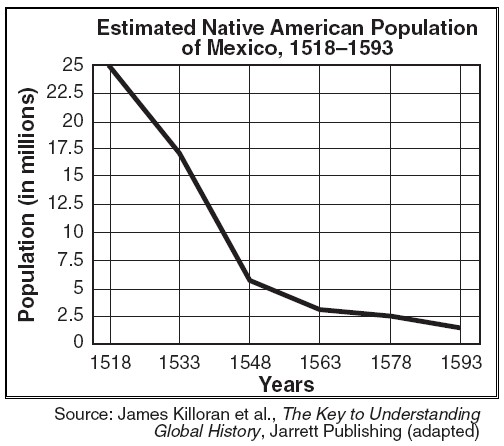 2. About how many people did the Native American population loose between 1548 and 1578?3. Why do you think this change in population happened? What could have caused this change? Make some predications.New World Encounters: Fall of the Mesoamerican CivilizationsMesoamerica Notes 3The Age of ExplorationAs methods of ___________________________ increased, people started to wonder what ___________________________________________ their countriesIn 1492 __________________  was the first explorer to set out in hopes of reaching _________________________He sparked a series of explorers who wanted to make a name for themselves as he hadThese new travelers became known as____________________________God, Glory, GoldThere were 3 main draws for explorers:______________- Explorers hoped to gain fame and make a name for themselves and their countries______________- Explorers wanted to spread the religion of Christianity ______________- Explorers wanted to grow wealthy from their travels and find new sources of income in the new landsCortes and the AztecsCortes was one of the first Spanish conquistadorsIn 1519 he arrived in Mexico with ________________________________________ , and a few cannons He headed for Tenochtitlan- the ____________________________________________________________Along his way Cortes met _____________________ , she was a young Indian woman who became his translator and helped him gain allies with other Indian groupsMoctezuma was the leader of the Aztecs and thought that Cortes _________________________________________________ of old propheciesMoctezuma ______________________________ Cortes into the city but fighting still broke out due to Cortes’s _________________________________________________________ of TenochitilanThe Aztec city was destroyed and soon after most of the Aztecs _________________________An unknown Aztec was quoted as saying “Broken spears lay in the road, We have torn out our hair with grief, The houses are roofless now and their walls are red with blood.”Stop and ThinkHow do the images show the change in the relationship between the Aztecs and conquistadors?____________________________________________________________________________________________________________________________________________________________Pizarro and the IncasInspired by Cortes’s success, ______________________________ arrived in Peru in 1532By  _____________________________, Pizarro captured the leader of the Incas, AtahualpaEven after the Incas paid the ransom Pizarro had requested to set Atahualpa free________________________________________________Pizarro ___________________________________ the IncasReasons for Conquistador Success1- Disease- Europeans introduced many ____________________________________ to the Americas that killed thousands of Indians2- Weapons- Europeans had ___________________ that frightened the Indians they also had ____________________  and more advanced _________________ such as metal which protected the Europeans3- Internal fighting between Indian groups- The Europeans played upon the  ___________________________________________________________ and turned them against one another4- Religious beliefs of Indians- Some Indian prophecies foretold the ___________________________ and many Indians believed that is what the Europeans signified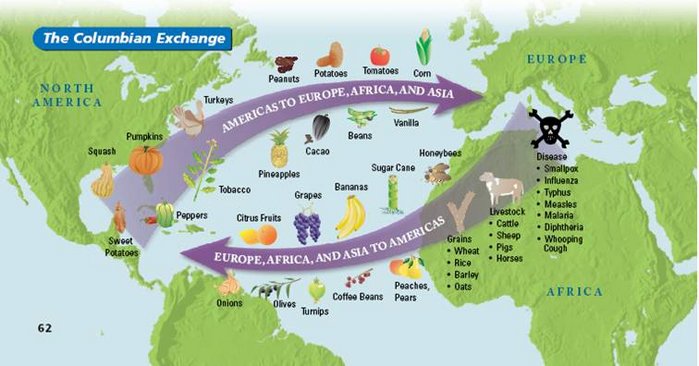 Stop and ThinkWhat would be some positive and negatives effects of the Columbian Exchange?____________________________________________________________________________________________________________________________________________________________________________________________What side do you think benefited more? Europe or the New World? ___________________________________________________________________________________________________________________________________________________________________________________________DBQ Document 1 QuestionsCortes’s Letter to the King of Spain on TenochtitlanExit SlipThe Conquistadors were successful for 4 reasons. Fill in the chart with these four reasons below. Then, explain how these led to the decline of the Native Americans. Of these four reasons, which had the biggest effect on the decline of Native American civilizations?